Édes finomságokA foglalkozás ideje: 2019. május 15.A foglalkozás helye: Túrkeve, Keve étteremA foglalkozást vezeti: Sebestyénné Balogh Erzsébet tanár és Simonné Csongrádi Mónika pedagógiai asszisztensKorosztály: 5-8. osztályos tanulókA foglalkozás témája: Szimmetria az édes finomságokbanA foglalkozás célja, feladata: A szimmetria megláttatása, létrehozása hétköznapi tevékenységekben, mint a sütemények formájában, díszítésében.A foglalkozás módszere: magyarázat, bemutatás, megfigyelés, tevékenységA foglalkozás eszközei: receptekben szereplő alapanyagok, nyújtótábla, nyújtófa, mérleg, szaggató formák, tálca, tepsi, sütő, díszítő cukorkákA foglalkozás meneteElőkészítés: Az alapanyagok megvásárlásaGyülekező: az iskolábanEzt a programot külső helyszínen kell megvalósítani. Helyszín: Keve étteremA tevékenység ismertetése: „Olyan süteményeket fogunk készíteni, amelyek alakjában megfigyelhető a szimmetrikus forma. A kész sütemények díszítését is ennek megfelelően készítjük el.”A két csoport kialakítása: önkéntesA két süteményrecept ismertetéseAz eszközök előkészítéseA sütemények elkészítése tanári irányítássalAz alapanyagok összeállítása, nyújtás, szaggatás, sütés, díszítésA nap lezárása: A diáktársak megvendégeléseMellékletRecept 1.1 kg daráltkeksz50 dkg porcukor4 evőkanál kakaótej, amennyit a darált keksz felveszEzeket az alapanyagokat kézzel össze kell gyúrni, majd ha nyújthatóvá válik, akkor ujjnyi vastagságúra el kell nyújtani. Süteményszaggatóval különböző formákat kell szaggatni, és szimmetrikusan kidíszíteni színes cukorkákkalRecept 2.1 kg liszt2 db egész Ráma margarin40 dkg cukor2 csomag sütőpor4 egész tojássó, vaníliás cukortejföl, amennyit felvesz a tésztaAz összeállított tésztát elnyújtjuk, majd különböző szimmetrikus formákra kiszaggatjuk. Kizsírozott tepsibe rakjuk és sütőben megsütjük.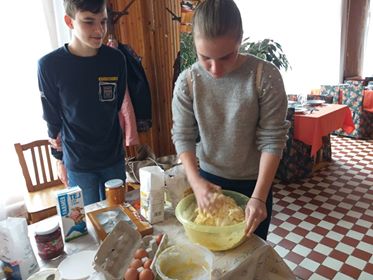 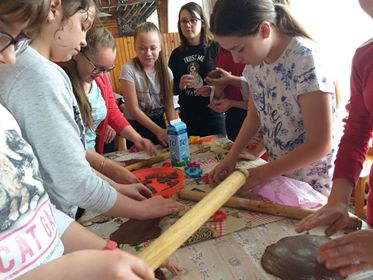 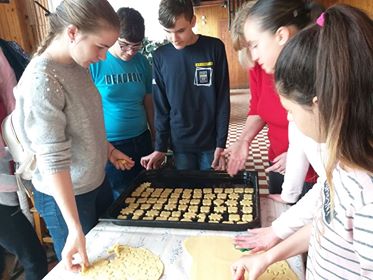 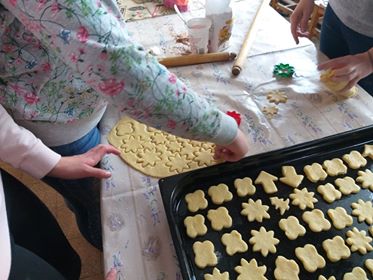 